附件一：会 议 回 执请于2016年6月10日前将回执表以传真或Email形式反馈至组委会联系人，以便安排食宿。联系人：魏彩云 电话：025-81085603/13951844195传真：025-81085600Email：weicaiyun@sgepri.sgcc.com.cn402350233@qq.com附件二：会 议 酒 店 地 图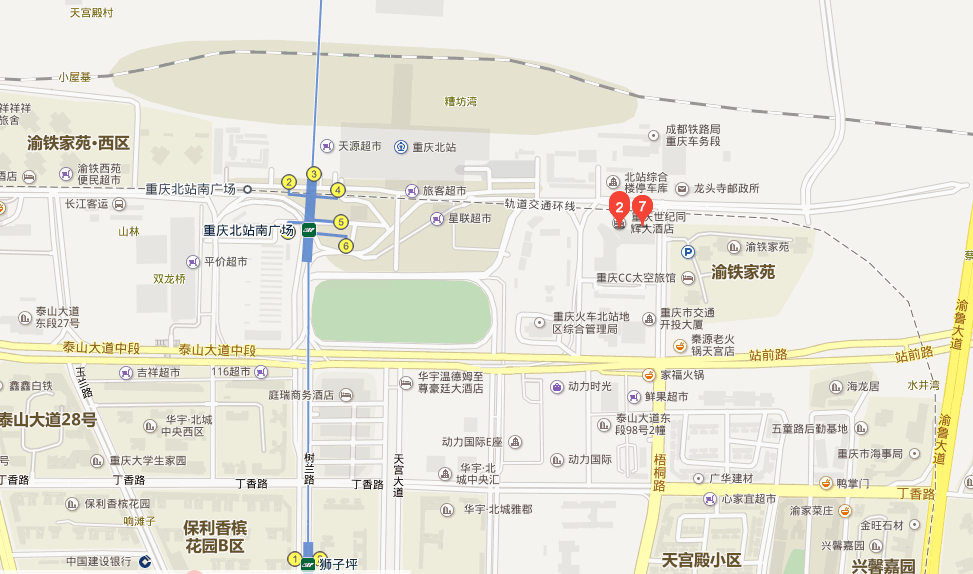 预祝各位专家代表旅途愉快！姓名性别民族职务或职称联系电话工作单位电子邮箱报到情况航班  火车  报到日期/时间：报到日期/时间：报到日期/时间：报到日期/时间：报到情况航班  火车  航班/车次：航班/车次：航班/车次：航班/车次：住宿口 单住            口合住口 单住            口合住口 单住            口合住口 单住            口合住口 单住            口合住发票抬头备注